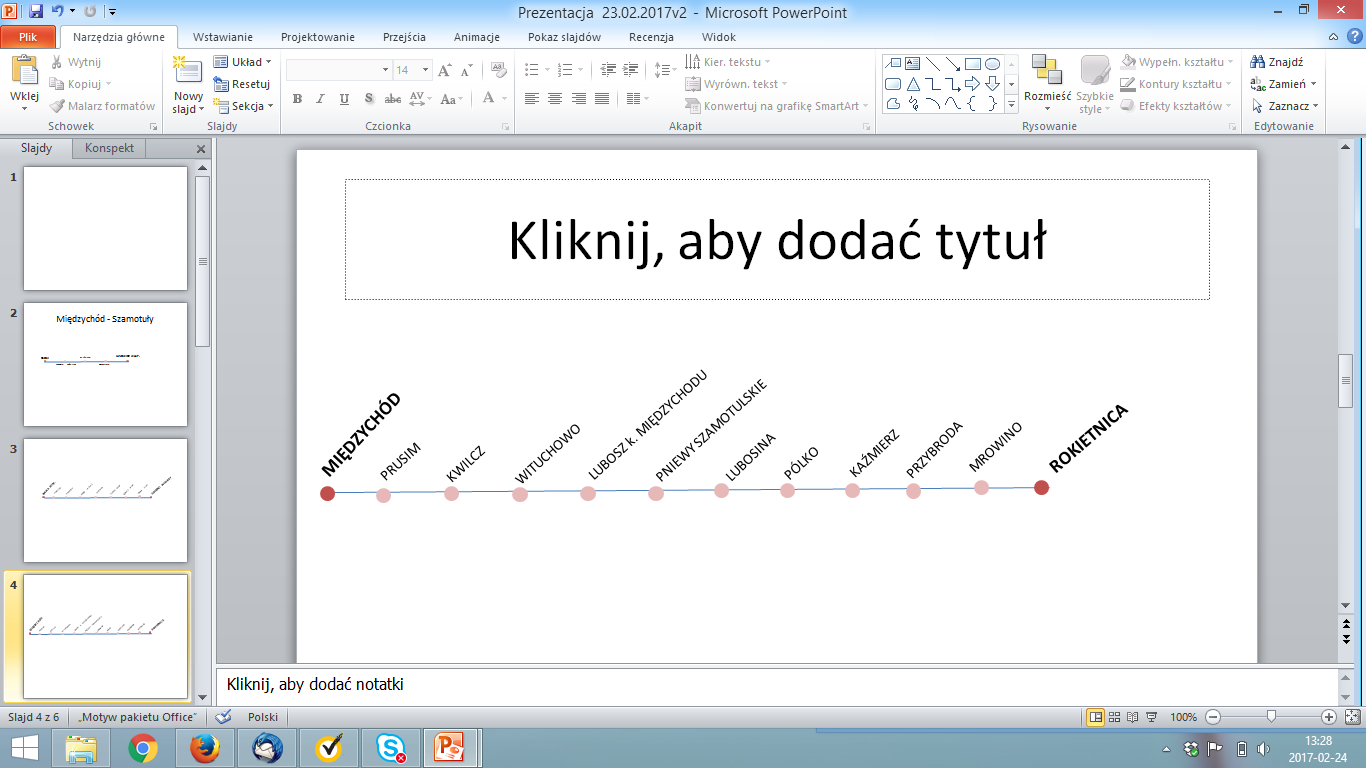 LINIA 363 (opr. Joanna Błońska)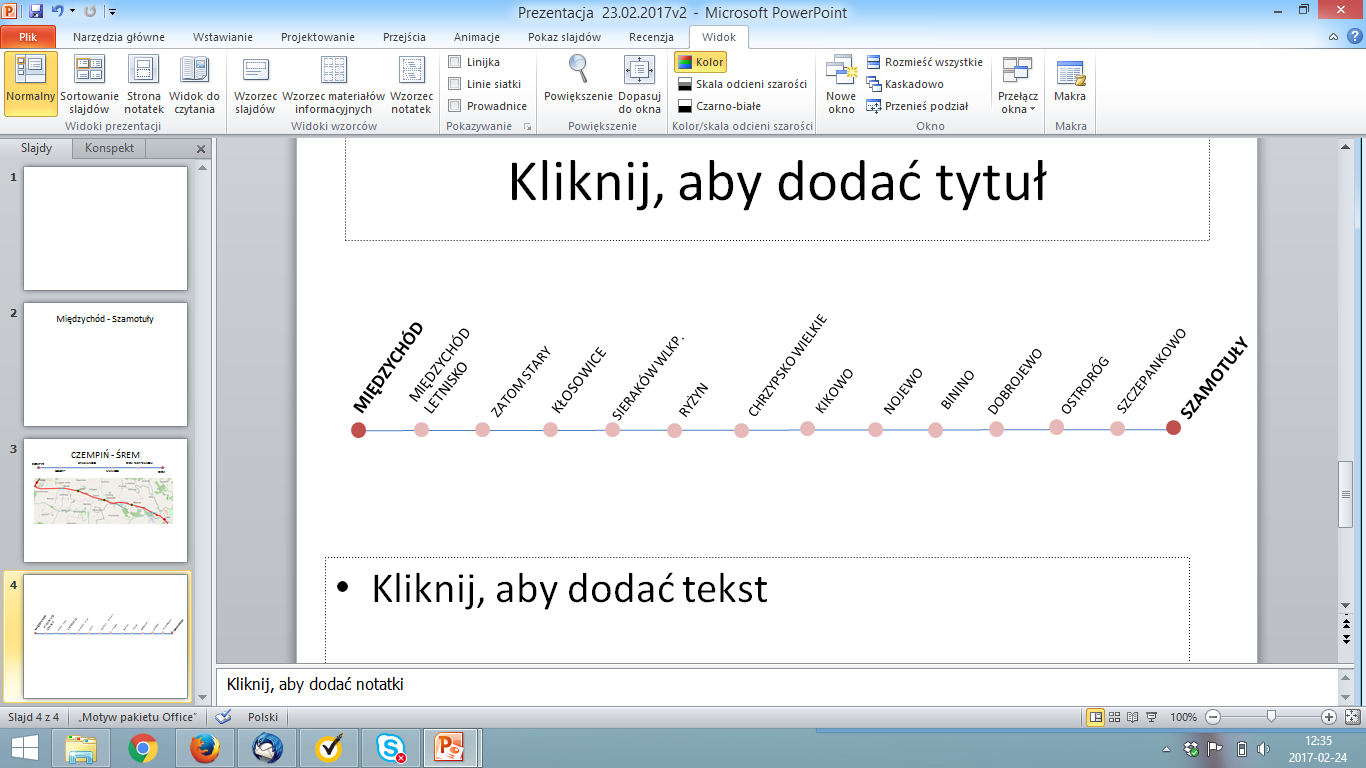 LINIA 368 (opr. Joanna Błońska)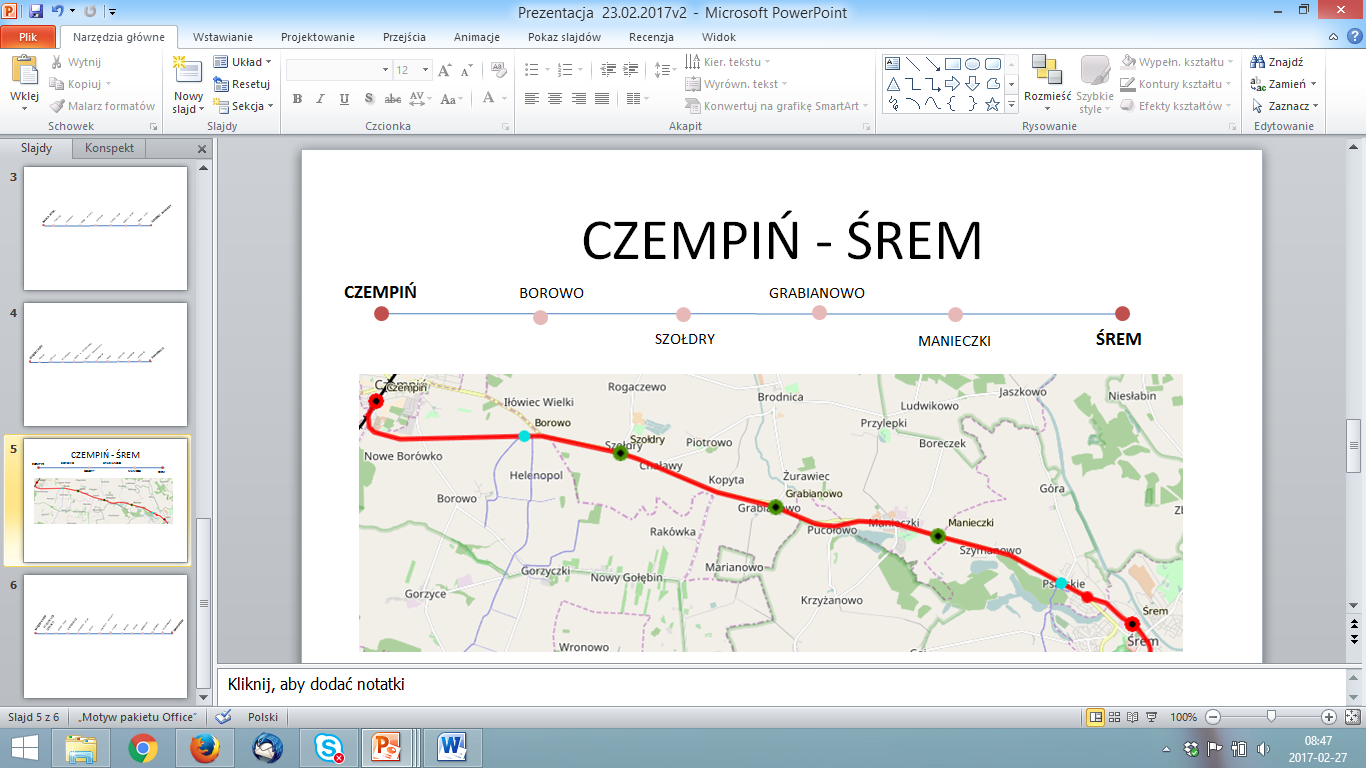 LINIA 369 (opr. Joanna Błońska)